suff (Content Between Numbering Symbol and Paragraph Text)This element specifies the content which shall be added between a given numbering level's text and the text of every numbered paragraph which references that numbering level.If this element is omitted, then its value shall be assumed to be tab.[Example: Consider the numbered paragraph below: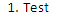 In this example, a space exists between the numbering symbol 1. and the numbered paragraph text Test. The space would be specified in WordprocessingML as follows:<w:lvl w:ilvl="0">   …  <w:suff w:val="space" />   …</w:lvl>The suff element with an attribute value of space specifies that the character between the numbering's level text and the paragraph text shall be a space. end example]The following XML Schema fragment defines the contents of this element:<complexType name="CT_LevelSuffix">	<attribute name="val" type="ST_LevelSuffix" use="required"/></complexType>Parent Elementslvl (§); lvl (§)AttributesDescriptionval (Character Type Between Numbering and Text)Specifies the character which shall follow the list number.[Example: Consider a numbered for which a tab exists between the numbering symbol and the numbered paragraph's text. The tab would be specified in WordprocessingML as follows:<w:lvl w:ilvl="0">   …  <w:suff w:val="tab" />   …</w:lvl>The val attribute with a value of tab specifies that the character between the numbering's level text and the paragraph text shall be a tab. This tab will follow normal tab stop rules. end example]The possible values for this attribute are defined by the ST_LevelSuffix simple type (§).